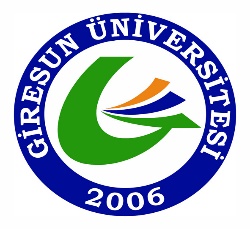 T.C.GİRESUN ÜNİVERSİTESİŞEBİNKARAHİSAR SAĞLIK HİZMETLERİ MESLEK YÜKSEKOKULU GÖREV TANIMI FORMUT.C.GİRESUN ÜNİVERSİTESİŞEBİNKARAHİSAR SAĞLIK HİZMETLERİ MESLEK YÜKSEKOKULU GÖREV TANIMI FORMU  YÜKSEKOKUL  YÜKSEKOKUL  YÜKSEKOKUL  Görevi  Görevi  Görevi: ÖĞRETİM ELEMANI : ÖĞRETİM ELEMANI A-A-A-SORUMLULUKLARSORUMLULUKLAR01-01-01-2547 sayılı Akademik Personel kanununun ilgili akademik teşkilat yasasında belirtilen görevleri yapmak2547 sayılı Akademik Personel kanununun ilgili akademik teşkilat yasasında belirtilen görevleri yapmak02-02-02-Mevcut potansiyelin tümünü kullanarak İç Kontrol Standartları Eylem Planı amaçlarına ulaşmaya çalışmakMevcut potansiyelin tümünü kullanarak İç Kontrol Standartları Eylem Planı amaçlarına ulaşmaya çalışmak03-03-03-İç Kontrol Standartları Eylem Planının uygulama alanında belirtilen faaliyetleri yerine getirmekİç Kontrol Standartları Eylem Planının uygulama alanında belirtilen faaliyetleri yerine getirmek04-04-04-Sorumlusu olduğu dersler ve laboratuarlarda sürekli kalite iyileştirme çalışmaları yapmak Sorumlusu olduğu dersler ve laboratuarlarda sürekli kalite iyileştirme çalışmaları yapmak 05-05-05-Sorumlusu olduğu dersler ve laboratuarlar için Bölüm Başkanlığı’nın talep ettiği bilgileri ve dokümanları sunmakSorumlusu olduğu dersler ve laboratuarlar için Bölüm Başkanlığı’nın talep ettiği bilgileri ve dokümanları sunmak06-06-06-Her yarıyıl sonunda sorumlusu olduğu dersler için öğrencilerden geri besleme (feedback) almak ve sonuçlara göre iyileştirme çalışmaları yapmakHer yarıyıl sonunda sorumlusu olduğu dersler için öğrencilerden geri besleme (feedback) almak ve sonuçlara göre iyileştirme çalışmaları yapmak07-07-07-Derslerin 14 haftalık uygulama programlarını ve yararlanılacak kaynakları her dönem başı ilan etmekDerslerin 14 haftalık uygulama programlarını ve yararlanılacak kaynakları her dönem başı ilan etmek08-08-08-Sorumlusu olduğu derslerin içerikleri ve laboratuarların kullanımında yapılacak değişikler için Bölüm Başkanlığına öneri getirmekSorumlusu olduğu derslerin içerikleri ve laboratuarların kullanımında yapılacak değişikler için Bölüm Başkanlığına öneri getirmek09-09-09-Danışmanlık ve derslerini Yükseköğretim mevzuatı ve çağdaş/gelişmiş ülke idealine sadakatle bağlı olarak en iyi şekilde yerine getirir.Danışmanlık ve derslerini Yükseköğretim mevzuatı ve çağdaş/gelişmiş ülke idealine sadakatle bağlı olarak en iyi şekilde yerine getirir.10-10-10-Kendini sürekli geliştirir; yabancı dil ve akademik bilgi seviyesi ile entelektüel donanımını geliştirme; ders dışı üniversite etkinlikleri düzenleme ve düzenlenen faaliyetlere katkı sağlama; sosyal sorumluluk projeleri yapma, topluma önder ve öğrencilerine yararlı olma çabası içinde olur.Kendini sürekli geliştirir; yabancı dil ve akademik bilgi seviyesi ile entelektüel donanımını geliştirme; ders dışı üniversite etkinlikleri düzenleme ve düzenlenen faaliyetlere katkı sağlama; sosyal sorumluluk projeleri yapma, topluma önder ve öğrencilerine yararlı olma çabası içinde olur.11-11-11-Yüksekokul Müdürü ve Bölüm Başkanı’nın verdiği görevleri yapar.Yüksekokul Müdürü ve Bölüm Başkanı’nın verdiği görevleri yapar.